DIRECTORATE OF ADVANCED STUDIES RESEARCH &TECHNOLOGICAL DEVELOPMENT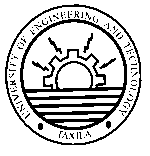 	                                                                                                                              No. UETT/ASR&TD/837                                                                                                             Dated: _   _04-03-2016.Subject:- 	SOPs FOR PHD STUDIES PROGRESS .Please find enclosed here with SOPs Proformas for PhD studies approved by the competent authority.                                                                                                       (sd)(Prof. Dr. Muhammad Yaqub)							                         Director, ASR&TDDIRECTORATE OF ADVANCED STUDIES RESEARCH &TECHNOLOGICAL                                                   DEVELOPMENT	                                 (Form-B)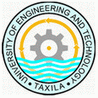 QUARTERLY PROGRESS REPORT FOR PhD STUDIES(For the Quarter of __________________________)Name of Student:_______________________________Regd.No.___________________(Full/Part Time)Discipline: ______________Date of Regn.______________ Scheduled Completion Date______________Area of Specialization:-_____________________________Remaining period: ______________________Research Topic:    ______________________________________________________________________Name of Supervisor/Co-Supervisor:________________________________________________________Research Activities:Progress other than the above activities (conference papers, seminars & workshops etc) ____________________________________________________________________________________________________________________________________________Signature of Student: _______________________Supervisor Comments:_____________________________________________________________________________________Evaluation by Supervisor:___________________________				          ___________________________        Director (ASR&TD)					                                  Signature of Supervisor                                                                         Note: (Please feel free to use extra sheets)SOP (PROFORMA) FOR PhD RESEARCH TOPIC APPROVAL       (Form-1A)Name of PhD Scholar: ______________________________Regd. No. ___________________Date of Registration: __________________Area of Specialization: _____________________Scheduled Completion Date: _______________   Remaining Period: ___________________Research Topic: ________________________________________________________________________________________________*   Hard/Soft copy of research proposal should be submitted to RMC members (1-3) through supervisor.*   Is the research work focusing on the present and future problems of the country in the light of vision of the University?                                                                                                                                                                                                            (Yes/No)  ** All the relevant facilities for conducting the research on the presented research topic are available within the university/country and easily approachable to the students.                                                                                                                                                                                            (Yes/No)*** If yes it must be highlighted in the research topic proposal at the time of presentation before RMC meeting.                                                                                                                                                                                                                 ______________________	         ___________________                                                                                                                                                                 Signature of PhD Scholar                                  Signature of PhD SupervisorSOP (PROFORMA) FOR PhD RESEARCH THESIS APPROVAL       (Form-2A)Name of PhD Scholar: ______________________________Regd. No. ___________________Date of Registration: __________________Area of Specialization: _____________________Scheduled Completion Date: _______________   Remaining Period: ___________________Research Topic: ________________________________________________________________________________________________*   Hard/Soft copy of PhD research thesis should be submitted to RMC members (1-3) through supervisor.                                                                                                                                                                                                                 ______________________	         ___________________                                                                                                                                                                 Signature of PhD Scholar                                  Signature of PhD SupervisorSOP (PROFORMA) FOR PhD RESEARCH TOPIC APPROVAL       (Form-1B)Name of PhD Scholar: ______________________________Regd. No. ___________________Date of Registration: __________________Area of Specialization (Scholar): ___________________Scheduled Completion Date: ___________   Remaining Period: ___________________Research Topic: ________________________________________________________________________________________________________*The research topic addresses the present and future problems of the country in the light of vision of the University & country. (YES/NO)** All the relevant facilities for conducting the research on the presented research topic are available within the university/country and easily approachable to the students.													   (Yes/No)_____________________      _____________________      _____________________       ___________________	        _____ ______________	Signature of Supervisor         Signature of Co-Supervisor    Signature of RMC Member      Signature of RMC Member   Signature of RMC Member                                                                                                                   (External)                                        (External)                                 (Internal)         Chairman:______________________          Dean, of Faculty  _________________________	   Director, ASR&TD ______________________SOP (PROFORMA) FOR PhD RESEARCH THESIS APPROVAL                   (Part-2B)Name of PhD Scholar: ______________________________Regd. No. ___________________Date of Registration: __________________Area of Specialization (Scholar): ___________________Scheduled Completion Date: ___________   Remaining Period: ___________________Research Topic: ________________________________________________________________________________________________________Publication Title: ______________________________________________________________________________________________________Comments if any ____________________________________________________________________________________________________________________      _____________________      _____________________       ___________________	        _____ ______________	Signature of Supervisor         Signature of Co-Supervisor    Signature of RMC Member      Signature of RMC Member   Signature of RMC Member                                                                                                                   (External)                                        (External)                                 (Internal)    Chairman:______________________          Dean, of Faculty  _________________________	   Director, ASR&TD _____________________Course Work StatusCourse Work StatusCourse Work StatusCourse Work Status(2)LiteratureReviewStatus (2)LiteratureReviewStatus (2)LiteratureReviewStatus (3)ComprehensiveTest/Oral Status(Tick √ any one  )(3)ComprehensiveTest/Oral Status(Tick √ any one  )(3)ComprehensiveTest/Oral Status(Tick √ any one  )Research Topic Approved StatusResearch Topic Approved StatusProgress  on the Research TopicProgress  on the Research TopicProgress  on the Research TopicProgress  on the Research Topic    No. of Courses    No. of Courses    No. of Courses    No. of CoursesKnowledge(Tick √ any one  )Knowledge(Tick √ any one  )Knowledge(Tick √ any one  )(3)ComprehensiveTest/Oral Status(Tick √ any one  )(3)ComprehensiveTest/Oral Status(Tick √ any one  )(3)ComprehensiveTest/Oral Status(Tick √ any one  )Research Topic Approved StatusResearch Topic Approved StatusStages(Tick √ any one  )Stages(Tick √ any one  )Stages(Tick √ any one  )Stages(Tick √ any one  )Ist Semester2nd Semester3rdSemesterTotal Passed coursesSurfaceIn depthResearch Gap/NoveltyPassFailNot appeared yetYesNoNoPre-executionExecution ResultsDateDate:Thesis Write-up StatusThesis Write-up StatusThesis Write-up StatusPublication StatusPublication StatusPublication StatusPublication StatusThesis Submission StatusThesis Submission Status(9) Thesis Submitted to Foreign Evaluators(9) Thesis Submitted to Foreign Evaluators(10)Over all Progress  Based on time duration(10)Over all Progress  Based on time durationStart DateExpected date to StartCompleted (%)No. of PublicationsSubmission DateJournal (HEC Category)AcceptedDate Expected date Submission DateYesNoTime well distributed for the requirement of each activityTime well distributed for the requirement of each activityDate:YesNoResearch Progress Status Based on 1-10 activities (Tick any one)PoorSatisfactoryGoodExcellentName of SupervisorName of SupervisorName of Co-SupervisorName of Co-SupervisorName of External MemberName of External MemberName of External MemberName of External MemberName of Internal MemberName of Internal MemberAvailability of RMC MembersAvailability of RMC MembersHard/Soft Copy of Research Proposal submitted to Supervisor well in time before RMC meetingHard/Soft Copy of Research Proposal submitted to Supervisor well in time before RMC meetingHard/Soft Copy of Research Proposal submitted to Co-Supervisor well in time before RMC meetingHard/Soft Copy of Research Proposal submitted to Co-Supervisor well in time before RMC meeting*(1) Hard/Soft Copy of Research Proposal submitted to External Member well in time before RMC meeting*(1) Hard/Soft Copy of Research Proposal submitted to External Member well in time before RMC meeting*(2) Hard/Soft Copy of Research Proposal submitted to External Member  well in time before RMC meeting*(2) Hard/Soft Copy of Research Proposal submitted to External Member  well in time before RMC meeting*(3) Hard/Soft Copy of Research Proposal submitted to Internal Member well in time before RMC meeting*(3) Hard/Soft Copy of Research Proposal submitted to Internal Member well in time before RMC meetingAvailability of RMC MembersAvailability of RMC MembersYesNoYesNoYesNoYesNoYesNoYesNoDate:Date:Date:Date:Date:Expected Date:(Two weeks after submission of hard/soft copy of Research Proposal to RMC members & Supervisor /Co-Supervisor)Name of SupervisorName of SupervisorName of Co-SupervisorName of Co-SupervisorName of External MemberName of External MemberName of External MemberName of External MemberName of Internal MemberName of Internal MemberAvailability of RMC MembersAvailability of RMC MembersHard/Soft Copy of Research Thesis submitted well in time before RMC meetingHard/Soft Copy of Research Thesis submitted well in time before RMC meetingHard/Soft Copy of Research Thesis submitted well in time before RMC meetingHard/Soft Copy of Research Thesis submitted well in time before RMC meeting*(1) Hard/Soft Copy of Research Thesis submitted well in time before RMC meeting*(1) Hard/Soft Copy of Research Thesis submitted well in time before RMC meeting*(2) Hard/Soft Copy of Research Thesis submitted well in time before RMC meeting*(2) Hard/Soft Copy of Research Thesis submitted well in time before RMC meeting*(3) Hard/Soft Copy of Research Thesis submitted well in time before RMC meeting*(3) Hard/Soft Copy of Research Thesis submitted well in time before RMC meetingAvailability of RMC MembersAvailability of RMC MembersYesNoYesNoYesNoYesNoYesNoYesNoDate:Date:Date:Date:Date:Expected Date:(Two weeks after submission of hard/soft copy of Research Thesis to RMC members & Supervisor /Co-Supervisor)Name of SupervisorName of SupervisorName of Co-SupervisorName of Co-SupervisorName of External MemberName of External MemberName of External MemberName of External MemberName of External MemberName of Internal MemberName of Internal MemberName of Internal MemberHard/Soft copy of Comments  taken along with on the day of RMC meetingHard/Soft copy of Comments  taken along with on the day of RMC meetingComments on the knowledge level of the scholar (in the presented work based on the latest research references)(Tick √ any one  )Comments on the knowledge level of the scholar (in the presented work based on the latest research references)(Tick √ any one  )Comments on the knowledge level of the scholar (in the presented work based on the latest research references)(Tick √ any one  )Comments on the knowledge level of the scholar (in the presented work based on the latest research references)(Tick √ any one  )Comments on the knowledge level of the scholar (in the presented work based on the latest research references)(Tick √ any one  )Comments on the knowledge level of the scholar (in the presented work based on the latest research references)(Tick √ any one  )PhD Research Topic Recommended as per discussion in the RMC meetingPhD Research Topic Recommended as per discussion in the RMC meetingPhD Research Topic Recommended as per discussion in the RMC meetingPhD Research Topic Recommended as per discussion in the RMC meetingHard/Soft Copy of Research Proposal received well in time before RMC meetingHard/Soft Copy of Research Proposal received well in time before RMC meetingHard/Soft Copy of Research Proposal received well in time before RMC meetingHard/Soft Copy of Research Proposal received well in time before RMC meeting(1) Hard/Soft Copy of Research Proposal received well in time before RMC meeting(1) Hard/Soft Copy of Research Proposal received well in time before RMC meeting(2) Hard/Soft Copy of Research Proposal received well in time before RMC meeting(2) Hard/Soft Copy of Research Proposal received well in time before RMC meeting(2) Hard/Soft Copy of Research Proposal received well in time before RMC meeting(3) Hard/Soft Copy of Research Proposal received well in time before RMC meeting(3) Hard/Soft Copy of Research Proposal received well in time before RMC meeting(3) Hard/Soft Copy of Research Proposal received well in time before RMC meetingHard/Soft copy of Comments  taken along with on the day of RMC meetingHard/Soft copy of Comments  taken along with on the day of RMC meetingComments on the knowledge level of the scholar (in the presented work based on the latest research references)(Tick √ any one  )Comments on the knowledge level of the scholar (in the presented work based on the latest research references)(Tick √ any one  )Comments on the knowledge level of the scholar (in the presented work based on the latest research references)(Tick √ any one  )Comments on the knowledge level of the scholar (in the presented work based on the latest research references)(Tick √ any one  )Comments on the knowledge level of the scholar (in the presented work based on the latest research references)(Tick √ any one  )Comments on the knowledge level of the scholar (in the presented work based on the latest research references)(Tick √ any one  )PhD Research Topic Recommended as per discussion in the RMC meetingPhD Research Topic Recommended as per discussion in the RMC meetingPhD Research Topic Recommended as per discussion in the RMC meetingPhD Research Topic Recommended as per discussion in the RMC meetingYesNoYesNoYesNoYesNoNoYesNoNoHard/Soft copy of Comments  taken along with on the day of RMC meetingHard/Soft copy of Comments  taken along with on the day of RMC meetingSurfaceknowledge Surfaceknowledge Scholar is fully aware of the current research already done in the areaScholar is fully aware of the current research already done in the area  Proposed research topic addresses the Research Gap/Novelty  Proposed research topic addresses the Research Gap/NoveltyRecommendedRecommendedAdditional work required if anyAdditional work required if anyDate:Date:Date:Date:Date:Hard/Soft copy of Comments  taken along with on the day of RMC meetingHard/Soft copy of Comments  taken along with on the day of RMC meetingSurfaceknowledge Surfaceknowledge Scholar is fully aware of the current research already done in the areaScholar is fully aware of the current research already done in the area  Proposed research topic addresses the Research Gap/Novelty  Proposed research topic addresses the Research Gap/NoveltyRecommendedRecommendedAdditional work required if anyAdditional work required if anyYesNoYesNoYesNoYesNoYesNoYesNoSupervisorSupervisorSupervisorCo-SupervisorCo-SupervisorCo-SupervisorExternal MemberExternal MemberExternal Member2.External Member2.External Member2.External Member3.Internal Member3.Internal Member3.Internal MemberName of SupervisorName of SupervisorName of Co-SupervisorName of Co-SupervisorName of External MemberName of External MemberName of External MemberName of External MemberName of External MemberName of Internal MemberName of Internal MemberName of Internal MemberHard/Soft copy of Comments on the thesis work   taken along with at the time of RMC meetingHard/Soft copy of Comments on the thesis work   taken along with at the time of RMC meetingPublication StatusPublication StatusPublication StatusComments on the thesis based   on the latest research referencesComments on the thesis based   on the latest research referencesComments on the thesis based   on the latest research referencesComments on the thesis based   on the latest research referencesPhD Research Thesis Recommended as per discussion in the RMC meetingPhD Research Thesis Recommended as per discussion in the RMC meetingPhD Research Thesis Recommended as per discussion in the RMC meetingPhD Research Thesis Recommended as per discussion in the RMC meetingHard/Soft Copy of Thesis received well in time before RMC meetingHard/Soft Copy of Thesis received well in time before RMC meetingHard/Soft Copy of Thesis received well in time before RMC meetingHard/Soft Copy of Thesis received well in time before RMC meeting(1) Hard/Soft Copy of Thesis received well in time before RMC meeting(1) Hard/Soft Copy of Thesis received well in time before RMC meeting(2) Hard/Soft Copy of Thesis received well in time before RMC meeting(2) Hard/Soft Copy of Thesis received well in time before RMC meeting(2) Hard/Soft Copy of Thesis received well in time before RMC meeting(3) Hard/Soft Copy of Thesis received well in time before RMC meeting(3) Hard/Soft Copy of Thesis received well in time before RMC meeting(3) Hard/Soft Copy of Thesis received well in time before RMC meetingHard/Soft copy of Comments on the thesis work   taken along with at the time of RMC meetingHard/Soft copy of Comments on the thesis work   taken along with at the time of RMC meetingPublication StatusPublication StatusPublication StatusComments on the thesis based   on the latest research referencesComments on the thesis based   on the latest research referencesComments on the thesis based   on the latest research referencesComments on the thesis based   on the latest research referencesPhD Research Thesis Recommended as per discussion in the RMC meetingPhD Research Thesis Recommended as per discussion in the RMC meetingPhD Research Thesis Recommended as per discussion in the RMC meetingPhD Research Thesis Recommended as per discussion in the RMC meetingYesNoYesNoYesNoYesNoNoYesNoNoHard/Soft copy of Comments on the thesis work   taken along with at the time of RMC meetingHard/Soft copy of Comments on the thesis work   taken along with at the time of RMC meetingNo. of PublicationJournal Name (HEC/IF)Accepted DateThesis contains the useful work for the present and future problems of the country  Thesis contains the useful work for the present and future problems of the country  Thesis addresses the novelty in the proposed Research area.Thesis addresses the novelty in the proposed Research area.RecommendedRecommendedAdditional work 
required if anyAdditional work 
required if anyDate:Date:Date:Date:Date:Hard/Soft copy of Comments on the thesis work   taken along with at the time of RMC meetingHard/Soft copy of Comments on the thesis work   taken along with at the time of RMC meetingNo. of PublicationJournal Name (HEC/IF)Accepted DateThesis contains the useful work for the present and future problems of the country  Thesis contains the useful work for the present and future problems of the country  Thesis addresses the novelty in the proposed Research area.Thesis addresses the novelty in the proposed Research area.RecommendedRecommendedAdditional work 
required if anyAdditional work 
required if anyYesNoYesNoYesNoYesNoYesNoSupervisorSupervisorSupervisorCo-SupervisorCo-SupervisorCo-SupervisorExternal MemberExternal MemberExternal Member2.External Member2.External Member2.External Member3.Internal Member3.Internal Member3.Internal Member